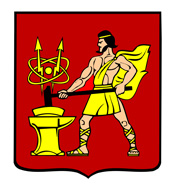 АДМИНИСТРАЦИЯ ГОРОДСКОГО ОКРУГА ЭЛЕКТРОСТАЛЬМОСКОВСКОЙ ОБЛАСТИРАСПОРЯЖЕНИЕ04.10.2019 № 431-рОб отмене проекта межевания территории 5-го микрорайона городского округа Электросталь Московской областиВ соответствии со ст.48 Федерального закона от 06.10.2003 № 131-ФЗ «Об общих принципах организации местного самоуправления в Российской Федерации», в целях рационального использования земельных ресурсов городского округа Электросталь:1. Отменить проект межевания территории 5-го микрорайона городского округа Электросталь Московской области, утвержденный в составе документации по планировке территории 5-го микрорайона городского округа Электросталь Московской области распоряжением Администрации городского округа Электросталь Московской области от 27.05.2013 № 323-р.2. Опубликовать настоящее распоряжение в газете «Официальный вестник» и разместить его на официальном сайте городского округа Электросталь Московской области www.electrostal.ru.3. Источником финансирования публикаций принять денежные средства, предусмотренные в бюджете городского округа Электросталь Московской области по подразделу 0113 «Другие общегосударственные вопросы» раздела 0100.Глава городского округа 								        В.Я. Пекарев